Bosna i Hercegovina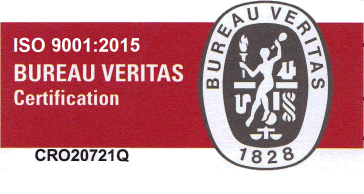 Federacija Bosne i HercegovineKANTON SARAJEVOOPĆINA HADŽIĆIOpćinsko vijeće- N a c r t -ODLUKA O USVAJANJUPLAN PARCELACIJE STAMBENO NASELJE„BREZOVAČA“							       	 Predlagač:							        	 Općinski načelnik							  	 Obrađivač:Služba za prostorno uređenje, urbanizam i građenje i Zavod za planiranje razvoja KSHadžići, april 2021. godine        Bosna i HercegovinaFederacija Bosne i Hercegovina      KANTON SARAJEVO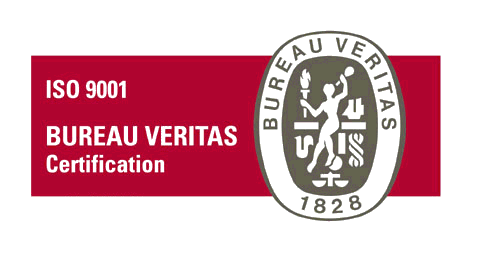        OPĆINA HADŽIĆI          Općinsko vijećeNa osnovu  člana 26. stav (3)  Zakona o prostornom uređenju Kantona Sarajevo (“Službene novine Kantona Sarajevo”, broj 24/17 i 1/18),  te člana  14. i 24. Statuta Općine Hadžići ("Službene novine Kantona Sarajevo", broj 15/09, 17/12, 10/13, 14/13-Ispravka, 11/18 i 1/20), Općinsko vijeće Hadžići, na 6. sjednici održanoj dana 06.05. 2021. godine, donosi- N a c r t -ODLUKU O USVAJANJUPLANA PARCELACIJE„BREZOVAČA“Član 1.Plan parcelacije „Brezovača“-Hadžići (u daljem tekstu: Plan).Član 2.Plan se sastoji od tekstualnog i grafičkog dijela.Tekstualni dio sadrži:Odluka o provođenju PP „Brezovača“Tekstualni dio Plana.Grafički dio sadrži:Faza-Urbanizam prezentiran na odgovarajućem broju tematskih karata i to:            -karta 1.	- Izvod iz Prostornog plana Kantona Sarajevo      -karta 2.	- Ažurna geodetska podloga      -karta 3.           -Posjedovno stanje      -karta 4.	- Postojeće stanje      -karta 5.	- IG karta-karta 6.	- Planirana namjena površina-karta 7.	 -Urbanističko rješenje-karta 8.	- Mreža regulacionih i građevinskih linija      2.    Analitička obrada građevinskih parcelaČlan 3.Idejna rješenja faza saobraćaja, snabdijevanja vodom i odvodnje otpadnih i oborinskih voda,  elektroenergetike i javne rasvjete i TK mreže su sastavni dio ovog Plana. Član 4.Po jedan primjerak ovjerenog elaborata nalazi se na stalnom javnom uvidu i čuva se u službi dokumentacije Općine Hadžići i Zavodu za planiranje razvoja Kantona Sarajevo.Član 5.Ova odluka stupa na snagu osmog dana od dana objavljivanja u “Službenim novinama Kantona Sarajevo”.                      		                                                	      Predsjedavajući                                                                                              Općinskog vijeća HadžićiBroj: _____________/21Hadžići, 06.05.2021. godine                                           	                Mirza MušanovićO b r a z l o ž e n j ePravni osnovPravni osnov za donošenje  ove odluke sadržan je u odredbama člana 26. stav (3)  Zakona o prostornom uređenju Kantona Sarajevo (“Službene novine Kantona Sarajevo”, broj 24/17 i 1/18), te odredbama člana  14. i 24. Statuta Općine Hadžići ("Službene novine Kantona Sarajevo", broj 15/09, 17/12, 10/13, 14/13-Ispravka, 11/18 i 1/20).Prema članu 26. Zakona o prostornom uređenju Kantona Sarajevo Plan parcelacije se donosi u slučaju hitnosti, kao pomoćni plan namjenjen za definisanje pojedinačnih građevinskih parcela, u skladu sa prostornim ili urbanističkim planom i isti se smatra obeveznim sastavnim dijelom detaljnog planskog dokumenta. Odredbe članova 14. i 24. Statuta  Općine Hadžići utvrđuju nadležnost općine u oblasti urbanog planiranja, odnosno utvrđuju nadležnost općinskog vijeća za donošenje odluka, drugih propisa i općih akata.Sadržaj OdlukeOdluka je sačinjena na osnovu Uredbe o jedinstvenoj metodologiji za izradu dokumenata prostornog uređenja („Sl.novine F BiH“ br. 63/04, 50/07 i 84/10) i sadrži sve propisane elemente iz navedene uredbe.